28 КВІТНЯ – ЦЕЙ ДЕНЬ В ІСТОРІЇСвята і пам'ятні дніМіжнародні ООН: Всесвітній міжнародний день безпеки праці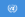 Національні Римська імперія: перший день Флоралій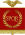  Барбадос: День героїв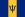  Ізраїль: День незалежності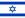 Події1180 — 14-літній французький король Філіп II Август одружився з Ізабелою, небіжкою графа Фландрського.1220 — Закладено перші камені до фундаменту кафедрального собору в Солсбері — одного з найдавніших і найгарніших в Королівстві Англія.1503 — У битві при Серіньйолі (Італія) іспанські війська розгромили французів, і як результат — Неаполітанське королівство стало іспанською провінцією.1512 — У битві під Вишнівцем (Лопушним) об'єднане польсько-литовське військо великого гетьмана литовського Костянтина Острозького розгромило загони кримських татар.1563 — Першодрукарі Іван Федоров та Петро Мстиславець розпочали друк першої книги.1599 — Англійський парламент затвердив загальну молитовну книгу для Англіканської церкви.1621 — Українські православні священики написали «Протестацію», у якій обґрунтували правомірність відновлення православної ієрархії.1635 — Укладено воєнний союз між Францією і Швецією.1686 — Опублікований перший том фундаментальної праці Ісаака Ньютона «Принципи».1709 — Шведські війська Карла XII та українські Гетьмана Івана Мазепи рушили на Полтаву.1784 — Винахідники Лонуа та Ж. Б'єнвеню у Франції продемонстрували першу офіційно визнану рухому модель гелікоптера.1788 — Меріленд став 7-м штатом США.1794 — У Франції революційним трибуналом страчений на гільйотині колишній командувач французьким флотом адмірал граф д'Естан. — Через повстання в Польщі російський гарнізон покинув Варшаву.1796 — Сардинське Королівство підписало з Францією перемир'я.1799 — Російські війська захопили Мілан.1809 — Прусський офіцер Фердинанд фон Шилл вивів з Берліна гусарський полк, щоб підняти загальне повстання проти французів, які окупували Німеччину. Але заколот провалився — 31 травня Шилл загинув, 11 його офіцерів були розстріляні, а 500 солдатів — відправлені на французькі галери.1814 — Наполеон відправився в заслання на острів Ельба.1817 — США і Велика Британія уклали договір про обмеження чисельності військового флоту на Великих Озерах.1841 — наступник російського престолу князь Олександр Миколайович одружився з принцесою Гессен-Дармштадською Максіміліаною (майбутньою російською імператрицею Марією Олександрівною).1862 — У ході Громадянської війни в США флот адмірала Девіда Фаррагута захопив порт і місто Новий Орлеан, штат Луїзіана.1879 — Установчими зборами в Тирново схвалена конституція Болгарії.1891 — Російський імператор Олександр III схвалив для виробництва зразок трилінійної гвинтівки Мосіна С. І.1908 — Заснована Всесвітня асоціація есперанто (UEA).1910 — У ніч з 27 на 28 квітня Клод Грехем-Уайт здійснив перший у Великій Британії зареєстрований нічний політ на аероплані.1914 — У США запатентований повітряний кондиціонер.1918 — Командування півмільйонного угрупування австро-німецьких військ, що зайняло Україну, припинило засідання Центральної Ради, яка саме обговорювала проект конституції УНР.1919 — Паризька мирна конференція прийняла Статут Ліги Націй. — Радянські війська М. Фрунзе почали контрнаступ проти адмірала Колчака. — У Рівному отаман Оскілко здійснив спробу перевороту проти Директорії УНР та заарештував її соціалістичний уряд на чолі з Борисом Мартосом.1920 — Азербайджан окупувала Червона Армія і встановила владу більшовиків.1923 — У Лондоні відкритий стадіон «Вемблі».1926 — У Греції створено футбольний клуб «ПАОК».1932 — Оголошено про відкриття вакцини проти жовтої гарячки.1937 — В СРСР Раднарком прийняв рішення про 3-й п'ятирічний план. — В СРСР арештований активіст Комінтерну, колишній лідер німецької компартії Х. Нейманн.1939 — Заява Адольфа Гітлера про денонсацію Польсько-Німецького договору про ненапад (1934) та Англо-Німецького морського договору (1935). — З аеродрому під Москвою стартував літак ЦКБ-30 «Москва», пілотований Володимиром Коккінакі і Михайлом Гордієнком. Так розпочався однодобовий безпосадочний переліт з Москви до США на дальність 8 000 км.1943 — У Львові створення дивізії «СС-Галичина».1945 — Італійські партизани розстріляли Беніто Муссоліні на півночі Італії. — Американські війська без бою взяли Аугсбург. — Жорстокі вуличні бої в Берліні.1947 — Польська влада почала операцію «Вісла» з виселення українців Лемківщини і Холмщини в Західну Польщу. — Норвезький етнограф і археолог Тур Геєрдал з 5 товаришами вирушив у плавання на бальсовому плоті від західного узбережжя Південної Америки до Таїті. Пліт отримав ім'я легендарного бога інків Кон-Тікі.1948 — Арабські війська взяли Яффу (Ізраїль).1952 — Підписанням мирного договору з Японією, завершилася повоєнна окупація країни. СРСР не брав участі в підписанні договору.1953 — Через півтора місяця після смерті Сталіна заарештований його син Василь, за звинуваченням у «зловживанні службовим становищем на посаді командувача ВПС Московського військового округу та за розбазарювання державного майна».1955 — Розпочалося будівництво космодрому Байконур.1956 — Верховна Рада СРСР зняла з депортованих народів статус спецпоселенців.1957 — Заснована Всесвітня федерація міст-побратимів. Остання неділя квітня — Всесвітній день міст-побратимів.1965 — американські десантники за підтримкою морської піхоти захопили Домініканську республіку.1967 — Американський боксер Кассіус Клей (майбутній Мухамед Алі) позбавлений прав брати участь у поєдинках у зв'язку з його відмовою служити в армії США.1968 — У Нью-Йорку на Бродвеї відбулась прем'єра мюзиклу «Волосся». — На екрани вийшла комедія Леоніда Гайдая «Діамантова рука», в головних ролях — Юрій Нікулін, Анатолій Папанов, Андрій Миронов, Нонна Мордюкова, Ніна Гребєшкова, Світлана Світлична.1969 — Шарль де Голль пішов у відставку з посади президента Франції після того, як на референдумі не пройшло його питання про конституційну реформу.1987 — У США вперше у світі випустили компакт-диск.1988 — Михайло Горбачов на зустрічі з російським патріархом оголосив про повернення церкві культових споруд.1990 — Востаннє присвоєно звання Маршал Радянського Союзу — Дмитру Язову.1991 — У СРСР відбулось перше засідання масонської ложі «Північна зірка».1994 — Співробітник ЦРУ Олдріч Еймс за шпигунство на користь СРСР і Росії засуджений до пожиттєвого ув'язнення без права на помилування.1996 — Американець Тед Мартін встановив світовий рекорд, закинувши підряд 5221 штрафний баскетбольний кидок.1999 — Конгрес США схвалив нанесення авіаударів по Югославії.2000 — Туреччина, Азербайджан і Грузія уклали договір про будівництво нафтопроводу Баку-Джейхан для транспортування каспійської нафти в обхід Росії.2001 — Політ першого космічного туриста Денніса Тіто.Аварії та катастрофи[ред. • ред. код]1847 — В Атлантиці на шляху до Квебеку затонув британський вітрильник «Ексмоут», 248 осіб загинули.2008 — При посадці на бурову платформу «Таврида» в Чорному морі розбився український гелікоптер Мі-8. 17 пасажирів і три члени екіпажу загинули.Народились1442 — Едуард IV, перший король Англії (1461–1470, 1471–1483) з династії Йорків.1665 — Мартелло П'єр Якопо, італійський драматург і поет, який підготував грунт для італійського Просвітництва.1729 — Полторацький Марко Федорович, український співак (баритон). Козак Сосницької сотні Чернігівського полку. Дід Анни Керн.1753 — Франц Карл Ахард, німецький фізик та хімік, що побудував в Силезії перший буряково-цукровий завод і перший описав рецепти приготування із цукрового буряка спирту та оцту.1774 — Франсис Бейлі, британський астроном, один із засновників Лондонського королівського астрономічного товариства (1820), чотири рази обирався його президентом.1758 — Джеймс Монро, 5-й президент США.1805 — Анрі-Огюст Барб'є, французький поет.1846 — Оскар Баклунд, шведський і російський астроном1865 — Івасюк Микола Іванович, український художник і педагог, автор відомого полотна «В'їзд Богдана Хмельницького в Київ»; репресований.1868 — Вороний Георгій Феодосійович, видатний український математик, творець геометрії чисел, зробив значний внесок у розвиток сучасної інформатики.1868 — Еміль Бернар, французький художник-неоімпресіоніст, один з теоретиків символізма в мистецтві.1874 — Карл Краус, австрійський журналіст, письменник, видавець, критик Першої світової війни («Останні дні людства»).1875 — Сосенко Модест Данилович, український художник-монументаліст, майстер релігійного та світського малярства, портретист, пейзажист, ілюстратор.1900 — Генріх Мюллер, нацистський військовий злочинець, начальник IV відділу РСХА (гестапо).1902 — Юхан Борген, норвезький прозаїк і драматург, один з найбільших письменників ХХ століття.1906 — Курт Гедель, австрійський і американський логік і математик.1906 — Барт Ян Бок, нідерландсько-американський астроном1908 — Шиндлер Оскар, німецький бізнесмен, який врятував 1100 євреїв з концтабору Аушвіц під час Другої світової війни.1916 — Ламборґіні Ферручіо, італійський бізнесмен, розробник автомобілів «Ламборґіні».1922 — Алістер Маклін, англійський письменник, автор детективів.1924 — Кеннет Каунда, перший Президент Замбії.1924 — Донатас Баніоніс, литовський актор театру і кіно.1928 — Китастий Петро Іванович, бандурист, заступник диригента Української капели бандуристів ім. Т. Г. Шевченка, батько композитора, співака, диригента, кобзаря, бандуриста, сопілкаря Юліяна Китастого.1937 — Саддам Хусейн, іракський політичний діяч, президент Іраку (з 1979 р.), голова ради революційного командування, верховний головнокомандувач, генеральний секретар партії Баас, маршал.1938 — Банников Віктор, радянський футболіст, воротар київського «Динамо», автор рекордної «сухої» серії в чемпіонатах СРСР.1956 — Литвин Володимир Михайлович, Голова Верховної Ради України.1974 — Пенелопа Крус, іспанська кіноакторка.1977 — Наталія Бучинська, співачка, Народний артист України, майор МВС1981 — Джессіка Альба, американська акторка.Померли 1772 — Іоган Фредерік Струенсе, граф, був страчений у Копенгагені за любовний зв'язок з королевою Кароліною Матільдою.1813 — Кутузов Михайло Іларіонович, російський полководець і дипломат, генерал-фельдмаршал і світліший князь (з 1812). Герой Франко-російської війни 1812.1876 — Жозеф-Фредерік-Бенуа Шар'єр, французький розробник хірургічних інструментів швейцарського походження.1883 — Ковалевський Володимир, вчений-дарвініст, учасник повстання Кастуся Калиновського.1920 — Тімірязєв Климент Аркадійович, російський вчений-натураліст, один з родоначальників наукової школи фізіології рослин.1945 — Муссоліні Беніто, фашистський диктатор Італії, був страчений партизанами.1978 — Мухаммед Дауд Хан, сардар, прем'єр-міністр і президент Афганістану.1993 — Гризодубова Валентина Степанівна, радянська льотчиця, Герой Радянського Союзу, Герой Соціалістичної Праці.2009 — Максимова Катерина Сергіївна, російська радянська балерина і педагог.